Тимирязевская ул. 49, г.Москва 127550 Тел.(499)976-04-80Факс: (499) 976-04-28 E-mail:info@timacad.ru http:www.timacad.ruОбсуждено и принято                                                          Протокол   № ________Учёным советом университетаУТВЕРЖДАЮ:И.о. ректора  ФГБОУ  ВО  РГАУ-МСХА  имени  К.А.  Тимирязева____________________  Г.Д.  ЗолинаПОЛОЖЕНИЕОБ  ОРГАНИЗАЦИИ  ВНУТРИВУЗОВСКОГОЕЖЕГОДНОГО  КОНКУРСА  ГРАНТОВ  НА  ПРОВЕДЕНИЕНАУЧНЫХ  ИССЛЕДОВАНИЙ  И  ИЗДАНИЕ  НАУЧНЫХ  И  УЧЕБНО-МЕТОДИЧЕСКИХ  РАБОТМосква – 2018Общие положения1.1. Внутривузовский ежегодный конкурс грантов на проведение конкретных научных исследований, издание работ (далее конкурс) организуется с целью поддержки научных исследований в ФГБОУ ВО «Российский государственный аграрный университет – МСХА имени К.А. Тимирязева» по естественным, сельскохозяйственным, техническим и гуманитарным наукам.1.2. Гранты предоставляются приказом ректора университета на основании решения комиссии по организации внутривузовского ежегодного конкурса научно-исследовательских и издательских грантов (далее конкурсная комиссия). Конкурсная комиссия создается приказом ректора. Комиссия ежегодно определяет направления актуальных научных исследований, поддерживаемых в рамках конкурса грантов.1.3. Научные исследования, для проведения которых предоставляются гранты, должны отвечать современному уровню развития науки и техники, носить фундаментальный или прикладной характер и быть направлены на создание перспективных наукоемких технологий и продукции.1.4. Финансирование конкурса осуществляется за счет приносящей доход деятельности.1.5. Размер и количество грантов ежегодно определяется решением ректора и конкурсной комиссии, в пределах средств, предусмотренных на эти цели в плане финансово-хозяйственной деятельности.Участники конкурса2.1. Участниками конкурса могут быть индивидуальные исследователи или научные коллективы, включающие преподавателей, научных сотрудников, докторантов, аспирантов, студентов.2.2. Исследования, проводимые молодыми учеными, являются приоритетными. Количество грантов для их поддержки определяется решением конкурсной комиссии. Молодыми учеными считаются работники университета, занимающиеся научно-исследовательской деятельностью, кандидаты наук, аспиранты и соискатели в возрасте до 35 лет включительно.Организация проведения конкурса3.1.  Заявка на участие в конкурсе направляется в конкурсную комиссию, работающую на общественных началах.3.2. Сроки проведения конкурса и порядок представления заявок, количество грантов и их размер ежегодно определяются приказом ректора.3.3. Проекты, поступившие на конкурс по истечении установленного срока и с нарушением требований, предъявляемых к оформлению заявки, к рассмотрению не принимаются.3.4. По представленным на конкурс проектам проводится экспертиза. Проведение экспертизы осуществляет Конкурсная комиссия.Заявка на участие в конкурсе4.1. Соискатели грантов представляют на конкурс заявку на бумажном  носителе в количестве 2-х экземпляров, а также в виде электронной копии, которая включает в себя:4.1.1. Заявку на участие в конкурсе.4.1.2. Проект научного исследования, оформленный по образцу научной публикации (объемом до 5 машинописных листов через 1,5 интервала) и включающий разделы:-    Введение (постановка проблемы, обоснование актуальности, цели и задачи исследования);-   Теоретическое обоснование, новизна, экспериментальный задел;-   Предполагаемые способы решения проблемы и их эффективность;-   Список публикаций по теме научного исследования.4.1.3. Список основных исполнителей научного исследования (при представлении заявки коллективом).4.1.4. Смету расходов на проведение научно-исследовательской работы. 4.2. Соискатели грантов на издание научных и учебных работ к заявке на участие в конкурсе вместо проекта научного исследования прилагают: - бумажный носитель и электронную копию монографии, учебника или учебного пособия, представляемого на конкурс;две внешние рецензии на данную работу.Подведение итогов конкурса5.1. Конкурсная комиссия в течение 10 рабочих дней рассматривает заключения экспертов о поступивших на конкурс проектах и определяет победителей конкурса.5.2. Конкурсная комиссия при определении победителей конкурса руководствуется следующими основными критериями:- актуальность, новизна и уровень научной проработанности рассматриваемой проблемы;- решение (освещение) актуальных социально-экономических, экологических, научно-технических проблем, эффективность выполняемой работы для развития сельского хозяйства.5.3. Победитель конкурса определяется решением конкурсной комиссии. Решение принимается большинством голосов от числа присутствующих на заседании членов конкурсной комиссии и подписывается председателем конкурсной комиссии и секретарем.5.4. Заседание конкурсной комиссии считается правомочным, если на нем присутствует не менее половины ее членов.5.5. Участники конкурса имеют право на ознакомление с итоговым протоколом заседания конкурсной комиссии.Контроль за использованием финансовых средств, предоставленных победителям конкурсаПо итогам выполнения гранта получатель гранта представляет в Конкурсную комиссию отчет о выполненной работе. Финансовые средства, предоставленные победителям конкурса, используются исключительно для проведения научного исследования или издания работы.Получатель гранта, допустивший нецелевое использование средств, обязан возвратить финансовые средства в полном объеме.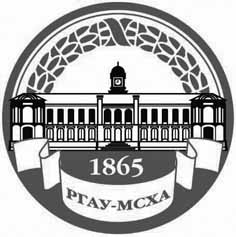 МИНИСТЕРСТВО СЕЛЬСКОГО ХОЗЯЙСТВА РОССИЙСКОЙ ФЕДЕРАЦИИФедеральное государственное Бюджетное образовательное учреждение высшего  образования«российский государственный аграрный университет –МСха имени К.А. Тимирязева»
 (ФГБОУ ВО ргау - МСХА имени К.А. Тимирязева)